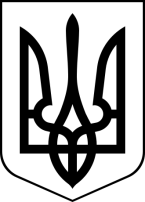 БРОСКІВСЬКИЙ ЗАКЛАД  ЗАГАЛЬНОЇ СЕРЕДНЬОЇ ОСВІТИСАФ'ЯНІВСЬКОЇ СІЛЬСЬКОЇ РАДИІЗМАЇЛЬСЬКОГО РАЙОНУ ОДЕСЬКОЇ ОБЛАСТІНАКАЗ31.08.2022                                                                                                  № 98/О                                                                                              			Про організацію інклюзивного навчаннядля учениці 5-Б класу Бойченко Вікторії Володимирівни у 2022-2023 н. р.  Згідно із законами України «Про освіту» від 05.09.2017 р. № 2145-VIII, «Про загальну середню освіту» від 16.01.2020 р. , Постанови КМ від 15.09 2021 № 957(із змінами, внесеними згідно з Постановою КМ № 483від 26.04.2022, висновку про комплексну психолого-педагогічну оцінку розвитку дитини Інклюзивно-ресурсного центру від 15.07.2019 № ІРЦ-85275/2019/1959, а також на підставі заяви матері  від 31.08. 2022, з метою реалізації права дитини з особливими освітніми потребами на освіту за місцем проживання, її соціалізацію та інтеграцію в суспільствоН А К А З У Ю :       1. Створити у 2022-2023 н. р. інклюзивний клас для дитини з особливими освітніми потребами у 5-Б класі Бойченко Вікторії Володимирівни.        2. Призначити асистентом учителя 5-Б класу Кукліну Ольгу Геннадіївну на 1 ставку       3.  Організувати проведення корекційно-розвиткових занять: Створити належні умови для інклюзивного навчання дитини з особливими освітніми потребами у 5-Б класі Бойченко Вікторії Володимирівни.       4. Покласти відповідальність за збереження здоров'я учня з особливими освітніми потребами інклюзивного класу на асистента вчителя Кукліну Ольгу Геннадіївну, класного керівника, вчителів-предметників.       5.Вчителям забезпечити особистісно зорієнтований підхід до організації освітнього процесу, враховуючи особливі освітні потреби учня.       6.Здійснювати оцінювання навчальних досягнень дітей з особливими потребами згідно з критеріями оцінювання навчальних досягнень учнів та обсягом матеріалу, визначеним індивідуальною навчальною програмою.       7.Залучати дитину з особливими освітніми потребами до позакласних та позашкільних заходів з урахуванням її інтересів, нахилів, здібностей, побажань, індивідуальних особливостей навчально-пізнавальної діяльності та стану здоров`я.       8.Бібліотекарю школи  Руснак Л.О. організувати видачу підручників для дитини з особливими освітніми потребами з інклюзивним навчанням.       9. Організувати роботу команди супроводу в школі у складі :Голова команди – Водзяновська А.П. – директор закладу;Члени команди – Лепська Н.І. – ЗДНВ закладу;Щербина М.С. – ЗДНВР закладу;Проскуріна І.В. – практичний психолог закладу;Ющенко А.В.  -    вчитель –дефектолог;Карапузова І В.- вчитель –логопед;Головатюк О.С. – класний керівник;Кукліна О.Г. – асистент;Бойченко Н.М. – мати .       10. Заступнику директора з навчально-виховної роботи  Лепській Н.І. взяти під контроль:організацію навчання учнів з особливими освітніми потребами у класі з інклюзивним навчанням;проведення корекційно-розвиткових занять відповідними вчителями;здійснення аналізу результативності освітнього процесу в класах з інклюзивним навчанням та рівня навчальних досягнень учнів з особливими освітніми потребами;проведення методичних нарад вчителів-предметників, які викладають в класі з інклюзивним навчанням, з  питань методики організації освітнього процесу;на нараді при директорові  заслуховувати питання про стан освітнього процесу в класі з інклюзивним навчанням.       11.Контроль за виконанням даного наказу залишаю за собою.					.Директор					                       Алла ВОДЗЯНОВСЬКАз наказом ознайомлені:Лепська Н.І. Щербина М.С. Проскуріна І.В. Ющенко А.В.  Карапузова І В.Головатюк О.С. Кукліна О.Г. Назва предметуКількість годинПІБ вчителяСоціально-побутове орієнтування1Вчитель –дефектологЮщенко А.В.Розвиток мовлення1Вчитель-логопедКарапузова І В.Корекція розвитку2Практичний психолог Проскуріна І.В.